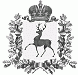 АДМИНИСТРАЦИЯ РАБОЧЕГО ПОСЁЛКА ШАРАНГАШАРАНГСКОГО МУНИЦИПАЛЬНОГО РАЙОНАНИЖЕГОРОДСКОЙ ОБЛАСТИРАСПОРЯЖЕНИЕот  28.12.2018							N 18О наделении полномочиями администраторадоходов бюджета на 2019 год                 В соответствии со статьей 160.1 Бюджетного кодекса Российской Федерации:            1. Закрепить за  Администрацией рабочего поселка Шаранга Шарангского муниципального района Нижегородской области  (код главного администратора 487) источники доходов по кодам бюджетной классификации Российской Федерации согласно приложению 1.           2.Наделить Администрацию рабочего поселка Шаранга  Шарангского муниципального  района Нижегородской области следующими полномочиями администратора доходов  бюджета поселения:- начисление, учет и контроль за правильностью исчисления, полнотой и своевременностью  осуществления платежей в бюджет, пеней и штрафов по ним;- взыскание задолженности по платежам в бюджет, пеней и штрафов;- принятие решений о возврате излишне уплаченных (взысканных) платежей в бюджет,  пеней и штрафов, а также процентов за несвоевременное осуществление такого возврата и процентов, начисленных на излишне взысканные суммы, и представление документов  в Управление федерального казначейства по Нижегородской области   для осуществления возврата в порядке, установленном Министерством финансов Российской Федерации;- принятие решения о зачете (уточнении) платежей в районный бюджет и представление  уведомлений в Управление федерального казначейства по Нижегородской области; - предоставление информации, необходимой для уплаты денежных средств физическими и юридическими лицами за государственные и муниципальные услуги, а также иных платежей, являющихся источниками формирования доходов бюджетов бюджетной системы Российской Федерации, в Государственную информационную систему о государственных и муниципальных платежах в соответствии с порядком, установленным Федеральном законом от 27 июля 2010 года N 210-ФЗ "Об организации предоставления государственных и муниципальных услуг";- формирование и представление сведений и бюджетной отчетности, необходимой для осуществления полномочий администратора доходов бюджета; - принятие решений о признании безнадежной к взысканию задолженности по платежам в бюджет;  - осуществление иных бюджетных полномочий, установленных Бюджетным кодексом Российской Федерации и принятие в соответствии с ним муниципальных правовых актов, регулирующих бюджетные правоотношения. 3. Считать утратившим силу с 1 января 2019 года распоряжение администрации рабочего поселка Шаранга Шарангского муниципального  района от 22 декабря  2017 года № 12 «О наделении полномочиями администратора доходов бюджета на 2018 год» с внесенными в него изменениями и дополнениями. 4.  Контроль за исполнением настоящего распоряжения оставляю за собой.Глава администрации	С.В.КраевУТВЕРЖДЕНраспоряжением администрациирабочего посёлка ШарангаШарангского муниципального районаНижегородской области от 28.12.2018 №18 Перечень источников доходов  бюджета поселения, полномочия по администрированию которых возложены  на администрацию рабочего поселка Шаранга Шарангского муниципального района Нижегородской областиВедомствоКоды бюджетной классификацииГлавный администратор  доходов487Администрация рабочего поселка Шаранга Шарангского муниципального района Нижегородской области487  111 0501313 0000  120Доходы, полученные в виде арендной платы за земельные участки, государственная собственность на которые не разграничена и которые расположены в границах городских поселений, а также средства от продажи права на заключение договоров аренды указанных земельных участков487114 06013 13 0000 430Доходы от продажи земельных участков, государственная собственность на которые не разграничена и которые расположены в границах городских поселений487 117 01050 13 0000 180Невыясненные поступления, зачисляемые в бюджеты городских поселений487 117 05050 13 0000 180Прочие неналоговые доходы бюджетов городских  поселений487  202 15001 13 0000 150Дотации бюджетам городских поселений на выравнивание бюджетной обеспеченности 487  202 35118 13 0110 150Субвенции бюджетам городских поселений на осуществление первичного воинского учета на территориях, где отсутствуют военные комиссариаты за счет средств федерального бюджета 487 202 45160 13 0000 150  Межбюджетные трансферты, передаваемые бюджетам городских поселений для компенсации дополнительных расходов, возникших в результате решений, принятых органами власти другого уровня487 202 49999 13 0000 150 Прочие межбюджетные трансферты, передаваемые бюджетам городских поселений 487202 49 999 13 9000 150Прочие межбюджетные трансферты, передаваемые бюджетам городских поселений по проекту по поддержке местных инициатив487204 05 099 13 0000 180Прочие безвозмездные поступления от негосударственных организаций в бюджеты городских поселений487204 05 099 13 9000 150Прочие безвозмездные поступления от негосударственных организаций в бюджеты городских поселений (средства безвозмездных поступлений от организаций и фондов по проекту по поддержке местных инициатив)487207 05 030 13 0000 150Прочие безвозмездные поступления в бюджеты городских поселений487207 05 030 13 9000 150Прочие безвозмездные поступления в бюджеты  городских поселений (средства безвозмездных поступлений от физических лиц по проекту по поддержке местных инициатив)